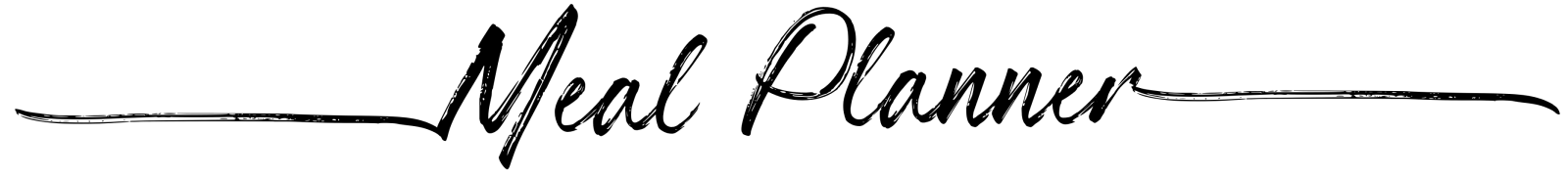 MondayMondayMondayBreakfastLunchDinnerTuesdayTuesdayTuesdayBreakfastLunchDinnerWednesdayWednesdayWednesdayBreakfastLunchDinnerThursdayThursdayThursdayBreakfastLunchDinnerFridayFridayFridayBreakfastLunchDinnerSaturdaySaturdaySaturdayBreakfastLunchDinnerSundaySundaySundayBreakfastLunchDinner